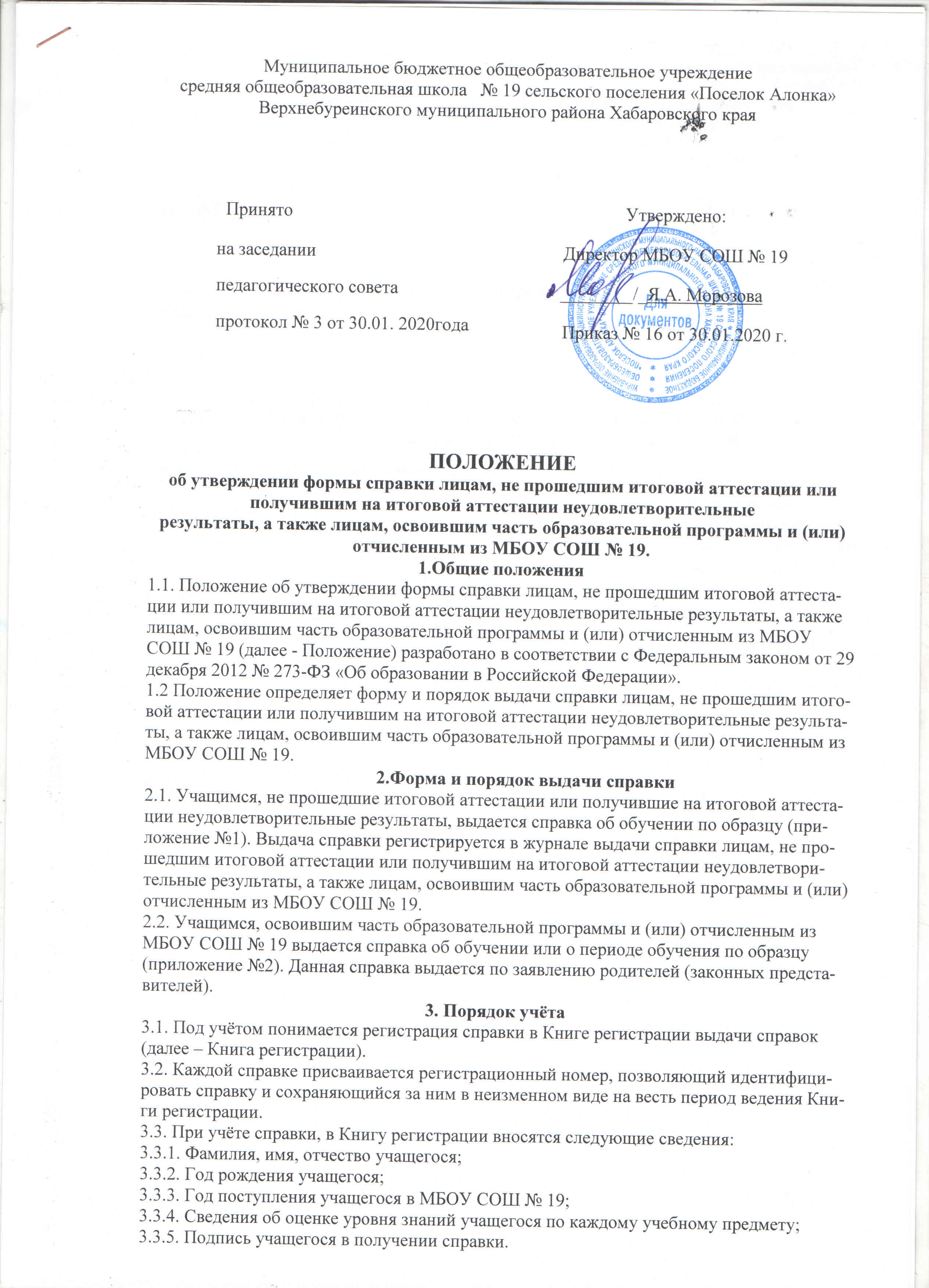                                                                                                                  Приложение №1 к положениюоб утверждении формы справки лицам, не прошедшим итоговой аттестацииили получившим на итоговой аттестации неудовлетворительные результаты, а также лицам, освоившим часть образовательной программыи (или) отчисленным из МБОУ СОШ № 19ОБРАЗЕЦСправка об обученииДанная справка выдана _____________________________________________________                                             (фамилия, имя, отчество – при наличии)дата рождения «_____»__________ 20____г. в том, что он(а) с «_____»_________20_____г. по «_____»_______20_____г. обучался (обучалась) в МБОУ СОШ № 19_____________________________________________________________________________________________(наименование образовательной программы/образовательных программ)и получил(а) по учебным предметам следующие отметки (количество баллов):Директор школы					Дата выдачи «___»_________20____г.				Регистрационный № ______М.П.                                                                                                                                                              Приложение №2 к положениюоб утверждении формы справки лицам, не прошедшим итоговой аттестацииили получившим на итоговой аттестации неудовлетворительные результаты, а также лицам, освоившим часть образовательной программыи (или) отчисленным МБОУ СОШ № 19ОБРАЗЕЦСправка об обучении или периоде обучения в МБОУ СОШ № 19лицам, освоившим часть образовательной программы и (или) отчисленнымиз  МБОУ СОШ № 19Данная справка выдана _____________________________________________________________________________                                (фамилия, имя, отчество – при наличии)дата рождения «_____»__________ 20____г. в том, что он(а) с «_____»_________20_____г. по «_____»_________20_____г. обучался (обучалась) в МБОУ СОШ № 19 в ____________ учебном году в _____ классе Директор школы					Дата выдачи «___»_________20____г.				Регистрационный № ______М.П.Приложение №3 к положениюоб утверждении формы справки лицам, не прошедшим итоговой аттестацииили получившим на итоговой аттестации неудовлетворительные результаты, а также лицам, освоившим часть образовательной программыи (или) отчисленным МБОУ СОШ № 19ОБРАЗЕЦДиректору_______________________                                                        МБОУ СОШ № 19(наименование образовательного учреждения)_________________________________________________                                                                                                    (Ф.И.О. директора)от ______________________________ (Ф.И.О. родителя (законного представителя))проживающей по адресу:____________________________________________Тел.______________________________ЗАЯВЛЕНИЕПрошу выдать справку, моему ребенку ___________________________________________                                                                                                   (Ф.И.О.)____________________________________________________________________________о том, что он(а) с «_____»_________20_____г. по «_____»_________20_____г. обучался (обучалась) в МБОУ СОШ № 19 в ____________ учебном году в _____ классе.Дата                                                              _______________/__________________________                                                                                                                  (подпись)                                   (Ф.И.О.)№ п/пНаименование учебных предметов, курсов, дисциплинГодовая отметка за последний год обученияИтоговая отметкаОтметка, полученная на государственной итоговой аттестации или количество баллов по результатам ЕГЭ12345№ п/пНаименование учебных предметов, курсов, дисциплин20__ / 20__ учебный год  (___ класс)Отметки за период обученияОбъем учебной нагрузки за период обучения в часах12345